ПОЛОЖЕНИЕо консультационном центре психолого-педагогической, методической и консультативной помощи родителям (законным представителям) детей, а также гражданам, желающим принять на воспитание в свои семьи детей, оставшихся без попечения родителей «Доверие»Общие положения1.1. Настоящее Положение о консультационном центре для родителей (законных представителей) детей, а также для граждан, желающих принять на воспитание в свои семьи детей, оставшихся без попечения родителей (далее - Положение) разработано в соответствии с пунктом 3 статьи 64 Федерального закона Российской Федерации от 29.12.2012 № 273-ФЗ «Об образовании в Российской Федерации», Законом РФ от 07.02.1992 № 2300-1 «О защите прав потребителей», письмом Минобрнауки России от 31.01.2008 № 03-133 «О внедрении различных моделей обеспечения равных стартовых возможностей получения общего образования для детей из разных социальных групп и слоев населения», на основании приказа Комитета по образованию Смоленского района от 18.10.2019 №523-р «Об организации работы консультационных центров психолого-педагогической, методической и консультативной помощи родителям (законным представителям) в образовательных организациях».1.2. Консультационный центр «Доверие» создается для родителей (законных представителей), с целью оказания методической, психолого-педагогической и консультативной помощи родителям в вопросах воспитания и образования детей, а также гражданам, желающим принять на воспитание в свои семьи детей, оставшихся без попечения родителей. Консультацию могут получить родители и семьи, имеющие детей в возрасте от 0 до 18 лет, проживающих на закрепленных территориях:- МБОУ «Верх-Обская СОШ им. М.С. Евдокимова»;- структурного подразделение детский сад «Брусничка»;- филиала детский сад «Березка»;- филиала «Катунская ООШ»;- филиала «Усть-Катунская ООШ». 1.3. Консультационный центр «Доверие» создается на базе МБОУ «Верх-Обская СОШ им. М.С. Евдокимова» Смоленского района Алтайского края (далее – ОО).Основные задачи консультационного центра.2.1. Оказание консультативной помощи родителям (законным представителям) по вопросам воспитания, обучения и поддержки всестороннего развития личности детей. 2.2. Создание комплексной системы педагогического сопровождения развития ребёнка дошкольного и школьного возраста в условиях семейного воспитания.2.3. Оказание содействия в социализации детей школьного возраста, получающих школьное образование в форме семейного образования.2.4. Оказание помощи и поддержки родителям, имеющих детей-инвалидов или детей с ОВЗ, консультирование по вопросам воспитания и развития.2.5. Оказание консультативной помощи и поддержки гражданам, желающим принять на воспитание в свои семьи детей, оставшихся без попечения родителей.3. Организация деятельности консультационного центра.3.1. Деятельность консультационного центра «Доверие» осуществляется в ОО.3.2. Помощь родителям (законным представителям) оказывается педагогами, воспитателями, педагогом-психологом и иными специалистами, необходимыми для надлежащего осуществления функций в консультационных центрах (если таковые имеются в ОО).3.3. На сайте образовательной организации создаётся раздел о консультационном центре «Доверие» (информация о предоставлении помощи, график работы центра (приложение 1 к настоящему Положению), формы заявления и другая необходимая информация).3.4. Помощь родителям (законным представителям) в консультационном центре «Доверие» предоставляется на основании письменного заявления (приложение 2 к настоящему Положению) одного из родителей (законных представителей), зарегистрированного в установленном порядке.  3.5. Ведется журнал учета проведенных консультаций консультационного центра «Доверие» (приложение 3 к настоящему Положению).3.6. В консультационном центре «Доверие» родителям (законным представителям) и их детям, оказываются следующие виды помощи при наличии условий:- психолого-педагогическое консультирование;- коррекционно-педагогические мероприятия.3.7. Работа с родителями (законными представителями) и их детьми в консультационном центре «Доверие» может проводиться как индивидуально, так и в формах взаимодействия (групповые и подгрупповые):- индивидуальные формы взаимодействия с детьми проводятся в присутствии родителей (законных представителей).- решение о выборе формы взаимодействия с родителями (законными представителями) и их детьми принимают специалисты консультационного центра по результатам проведенного ими обследования детей и с учётом психофизического состояния детей.4. Руководство консультационным центром.4.1. Общее руководство работой консультационного центра «Доверие» осуществляет заместитель по учебно-воспитательной работе. Члены консультационного центра «Доверие»:педагог-психолог, заместитель по воспитательной работе, педагог дополнительного образования, социальный педагог, учитель-логопед, классные руководители.4.2. Руководитель консультационного центра «Доверие»:- обеспечивает создание условий для эффективной работы консультационного центра;- обеспечивает учёт обращений за консультативной помощью по форме согласно приложениям, к настоящему Положению.4.3. Ответственность за работу консультационного центра несёт руководитель ОО.5. Контроль за предоставлением методической, психолого-педагогической консультативной помощи.5.1. Текущий контроль за соблюдением и исполнением настоящего Положения осуществляется посредством процедур внутреннего и внешнего контроля.5.1.1. Внутренний контроль проводится руководителем ОО в виде оперативного контроля (по конкретному обращению заявителя, либо другого заинтересованного лица) и итогового контроля по итогам года.5.1.2. Внешний контроль за предоставлением методической, психолого- педагогической и консультативной помощи осуществляется Комитетом по образованию Смоленского района Алтайского края в форме:- мониторинг основных показателей работы организации по предоставлению методической, психолого-педагогической и консультативной помощи по реализации регионального проекта «Поддержка семей, имеющих детей»;- учредительный контроль ОО; - статистическая отчетность.Приложение 1График работы консультационного центра «Доверие»                                                                           Приложение 2Руководителю МБОУ «Верх-ОбскаяСОШ им. М.С. Евдокимова» Е.В. Волковскомуот _________________________________________(ФИО родителя (законного представителя), гражданина___________________________________________(ФИО ребенка, дата рождения)проживающего по адресу________________________________________________________________(указать адрес проживания)___________________________________________(Телефон)ЗаявлениеПрошу оказать ________________________________________________помощь                (консультативную, методическую, психолого-педагогическую, указать)_________________________________________  __________________________             (указать специалиста)                                                 (указать ОО)____________________________________________________________________________________________                                                                              ___________________       Дата                                                                                                        ПодписьСогласен(на) на обработку моих персональных данных и персональных данных ребенка, родителем (законным представителем) которого я являюсь в порядке, установленном законодательством Российской Федерации. «___»___________20__г.        _____________                 ________________________                                                       (подпись)                     (инициалы, фамилия заявителя)                                                                                                      Приложение 3 Журнал учета проведенных консультаций консультативного центра Журнал регистрации обращений родителей (законных представителей) в КЦ «Доверие» План работыКонсультационного центра «Доверие» по оказанию услуг психолого- педагогической, методической и консультативной помощи родителям (законным представителям) детей, а также гражданам, желающим принять на воспитание в свои семьи детей, оставшихся без попечения родителей РАССМОТРЕНО:на педагогическом совете Протокол № 8   от 11.03.2020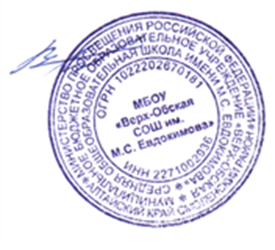 УТВЕРЖДЕНО:Директор школы ________Е.В. ВолковскийПриказ № 50-р от 11.03.2020специалистыФИОместовремяПедагог-психологКлинко С.Е.Пн, Вт - Верх-Обская СОШ9.00-15.00Педагог-психологКлинко С.Е.Среда –Усть-Катунская ООШ9.00-13.00Педагог-психологКлинко С.Е.Пятница – Катунская ООШ9.00-13.00Учитель-логопедБаранукова А.Ю.Пн-Чт- Верх-Обская СОШ9.00 -15.00Учитель-логопедБаранукова А.Ю.Пятница -Катунская ООШ9.00-11.00Учитель-логопедБаранукова А.Ю.Четверг - Усть-Катунская9.00-11.00Социальный педагогСмагина О.В.Пн-Чт- Верх-Обская СОШ9.00 -15.00Заместитель по учебно-воспитательной работеТкаченко М.А.Пн-Чт- Верх-Обская СОШ9.00 -15.00Заместитель по учебно-воспитательной работеТкаченко М.А.Пн, Пт - Катунская ООШ9.00-13.00Заместитель по воспитательной работеСтепанова Л.М.Пн-Чт - Верх-Обская СОШ10.00 -16.00№п/пДата, время начала и окончания консультацииСведения о родителе (законном представителе) (гражданине) Ф.И.О., адрес, контактный телефонФамилия, имя ребенка, дата рожденияВид консультации (форма работы)Тема Ф.И.О. работника, оказавшего консультацию№ пп/пДата обращенияФИО родителяДата рождения ребенкаПричина обращенияСпособ обращенияДата консультацииВремя консультации№МероприятияСрокиОтветственный1Создание консультационного центра «Доверие» по оказанию услуг психолого- педагогической, методической и консультативной помощи родителям (законным представителям) детей , а также гражданам, желающим принять на воспитание в свои семьи детей, оставшихся без попечения родителей (далее - Центр) (издание приказа «О создании Консультационного центра по оказанию психолого- педагогической, методической и консультативной помощи родителям (законным представителям) детей, а также гражданам, желающим принять на воспитание в свои семьи детей, оставшихся без попечения родителей).Март, 2020Директор ОО.Зам. директора по УВР,2Разработка нормативных правовых актов, регламентирующих функционирование Центра, создание странички на официальном сайте ООАпрель, 2020Зам. директора по УВР, 3Информирование родителей (законных представителей) детей, а также граждан, желающих принять на воспитание в свои семьи детей, оставшихся без попечения родителей, о возможности получения услуг постоянномай,2020Педагог-психолог, логопед, педагог доп. образования,социальный педагог, кл. руководители, воспитатели4Подготовка площадок для реализации услуг на базе ОО, структурном подразделении, филиалах.Июнь-Июль,2020Директор ОО.5Создание условий для дистанционных консультаций: подключение к сети ИнтернетИюль,2020Директор ОО.6Наполнение странички на официальном сайте ОО для информационно- справочного и методического сопровождения деятельности ЦентраВ течении уч.года 2020-2021отв. за ведение сайта.7Разработка буклетов, памяток и других информационных материалов по тематике консультацийВ течении уч. года 2020-2021Педагог-психолог, логопед, педагог доп. образования,социальный педагог, кл. руководители, воспитатели8Обучение специалистов на курсах повышения квалификации КАУ ДПО "АИРО имени А.М. Топорова" г. БарнаулСентябрь-май,2020-2021Педагог-психолог, логопед, педагог доп. образования,социальный педагог, 9Оказание консультационных услуг родителям специалистами ЦентраВ течение 2020-2021 уч. года, согласно Графику работыПедагог-психолог, логопед, педагог доп. образования,социальный педагог, кл. руководители, воспитатели10Проведение мониторинга оказания консультационных услуг родителям специалистами Центра МайЗам. директора по УВР,